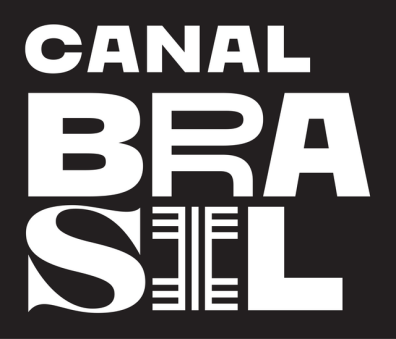 CANAL BRASILDESTAQUES DA PROGRAMAÇÃO DE 06 A 12 DE DEZEMBROSEGUNDA-FEIRA, 06 DE DEZEMBRO(DES)ENCONTROSPRINCIPALEpisódio: Amanda e DiegoHorário: Segunda, 06/12, às 12h30Rebatidas: Sábado, 25/12, às 7h30, e sexta, 31/12, às 17h05Classificação: LivreSinopse: (Des)Encontros é uma série sobre histórias de amor contemporâneas. Nós seguiremos os passos de casais que podem (ou não) acontecer, com muito humor e romantismo. Trazendo um novo olhar sobre como as mais simples decisões podem ou não te guiar para conhecer o amor, e como a sua alma gêmea pode estar mais perto do que você imagina.Neste episódio: Embalados pelo ritmo do tango e do pop, Amanda e o argentino Diego superam as diferenças musicais e se apaixonam. Resta saber se eles serão capazes de superar a barreira da distância. O SOM DO VINILINÉDITOEpisódio: Pat Metheny - From This Place, 2020Horário: Segunda, 06/12, às 22h30Rebatidas: Terça, 07/12, às 13h30, e sexta, 10/12, às 7hClassificação: LivreSinopse: O ex-titã Charles Gavin apresenta os bastidores de álbuns que se tornaram clássicos da MPB. Os depoimentos dos artistas e de personalidades do cenário musical revelam o processo criativo de cada obra. Com direção de Gabriela Gastal, a nova temporada traz nomes como Carminho, Supla, Stacey Kent & Jim Tomlinson, Stanley Jordan, Rodrigo Amarante, António Zambujo, Pat Metheny, Badi Assad, Fito Páez, Céu, BaianaSystem e Ratos de Porão.Neste episódio: Charles Gavin apresenta o disco “From This Place”, de Pat Metheny. O guitarrista, figura chave da cena instrumental nas últimas décadas, comenta os eventos que marcaram a sua trajetória.ESPELHO INÉDITOConvidadas: Mc Carol de Niterói e Maria BoppHorário: Segunda, 06/12, às 23hRebatidas: Sexta, 10/12, às 14h, e sábado, 11/12, às 7hClassificação: LivreSinopse: Idealizado e apresentado por Lázaro Ramos há 15 anos, Espelho segue sua busca pela pluralidade, discutindo temas como democracia, cidadania e, claro, arte, educação e cultura. O programa tem compromisso com a reflexão de temas presentes na pauta da atualidade, através de bate-papos intimistas.Neste episódio: Maria Bopp fala sobre a linguagem irônica de seus vídeos e a construção de uma consciência política. Mc Carol comenta acerca da sua infância e a atitude empoderada de suas músicas.302PRINCIPALEpisódio: CarolHorário: Segunda, 06/12, às 23h30Rebatida: Quarta, 08/12, às 5h20, e segunda, 13/12, à 1h45Classificação: 14 anosSinopse: Na série, o consagrado fotógrafo Jorge Bispo recebe mulheres anônimas comuns dispostas a tirarem a roupa para o projeto artístico. O sétimo ano da atração dirigida por Helena de Castro aprofunda temas como aceitação, descoberta, libertação, violência e preconceito, e os novos episódios serão ainda mais femininos e espontâneos.Neste episódio: “Eu não me encaixava em lugar nenhum”. Carol fala sobre a constante cobrança que colocava em si, o histórico de abusos das mulheres de sua família e a trajetória de libertação.SOBREPOSTASINÉDITOEpisódio: OrgasmoHorário: Segunda, 06/12, às 23h45Rebatidas: Quarta, 08/12, às 5h05Classificação: 18 anosSinopse: A cada programa, Ana Cañas recebe convidadas em uma casa para conversarem sobre temas relacionados à sexualidade e a energia que nos motiva a encontrar contato, prazer e intimidade. Um espaço seguro, de escuta e troca. A abordagem dos temas não se dará sob o olhar do estranho – como algo a ser desvendado pelo olhar de especialistas, mas sob a perspectiva de mulheres cis e trans que são protagonistas das suas próprias narrativas. As trocas têm o intuito de naturalizar o assunto, incentivando-as a olhar para suas (nossas) questões e estimular a confiança  para nos autorrevelarmos. Sobrepostas é um convite para mulheres de todas as idades resgatarem suas próprias memórias da iniciação sexual, passando pelos momentos de excitação, frustração, autoconhecimento, desejo e fantasias, incentivando a conversa de forma natural e acolhedora.Neste episódio: Thaís Mayume destaca o quanto questões de gênero, classe e raça são limitantes na busca pelo prazer sexual e enfatiza a importância do autoconhecimento do corpo feminino.TRANSMISSÃOPRINCIPALConvidadas: Hilton LacerdaHorário: Madrugada de segunda (06/12) para terça (07/12), à 0hRebatida: Sexta, 10/12, às 13h45 Sinopse: Linn da Quebrada e Jup do Bairro estão de volta ao Canal Brasil com a 3ªtemporada do programa “TransMissão”. Dirigidas por Claudia Priscilla e Kiko Goifman,Linn e Jup, duas plurais artistas trans, comandam um talk show irreverente sobrequestões de gênero, sexo e raça, além de outros temas do cotidiano. Por conta dapandemia da COVID-19, o programa foi gravado com as apresentadoras em estúdio,com um novo cenário, de onde conversam com os entrevistados remotamente.Neste episódio: “O que te incomoda hoje no mundo?”. O cineasta Hilton Lacerda comenta o seu processo de criação cinematográfico e discute sobre o falso pudor em relação à liberdade dos corpos no audiovisual.TERÇA-FEIRA, 07 DE DEZEMBROPORNOLÂNDIAINÉDITOEpisódio: O Erotismo Na Literatura Do Século XXIHorário: Madrugada de segunda (06/12) para terça (07/12), à 0h15Rebatida: Quarta, 08/12, às 2h50, e sábado, 11/12, às 2h45 Classificação: 16 anosSinopse: Irreverente, o programa aborda o sexo contemporâneo. A eleita para esta missão é a musa da pornochanchada Nicole Puzzi, que compartilha com o espectador suas descobertas eróticas em entrevistas reveladoras.Neste episódio: Livros, sexo, paixões e muito prazer. A escritora Tatiana Amaral fala sobre o universo da literatura erótica e destaca o empoderamento das novas gerações. (DES)ENCONTROSPRINCIPALEpisódio: Tom e ElisaHorário: Terça, 07/12, às 12h30Rebatidas: Sábado, 25/12, às 7h55, e sexta, 31/12, às 17h30Classificação: LivreSinopse: (Des)Encontros é uma série sobre histórias de amor contemporâneas. Nós seguiremos os passos de casais que podem (ou não) acontecer, com muito humor e romantismo. Trazendo um novo olhar sobre como as mais simples decisões podem ou não te guiar para conhecer o amor, e como a sua alma gêmea pode estar mais perto do que você imagina.Neste episódio: Tom está a caminho de uma entrevista de emprego e Elisa viaja a negócios. Quando os voos de ambos atrasam, eles descobrem que as viagens que estão prestes a fazer podem mudar os seus destinos.QUARTA-FEIRA, 08 DE DEZEMBRO(DES)ENCONTROSPRINCIPALEpisódio: Dani e NicoleHorário: Quarta, 08/12, às 12h30Rebatidas: Sábado, 25/12, às 8h25, e sexta, 31/12, às 18hClassificação: LivreSinopse: (Des)Encontros é uma série sobre histórias de amor contemporâneas. Nós seguiremos os passos de casais que podem (ou não) acontecer, com muito humor e romantismo. Trazendo um novo olhar sobre como as mais simples decisões podem ou não te guiar para conhecer o amor, e como a sua alma gêmea pode estar mais perto do que você imagina.Neste episódio: Nicole e Dani não acreditam em relacionamentos duradouros. Quando seus caminhos se cruzam, eles vão descobrir que talvez a soma de vários hojes pode se tornar um para sempre.QUINTA-FEIRA, 09 DE DEZEMBRO(DES)ENCONTROSPRINCIPALEpisódio: Lucas e GabiHorário: Quinta, 09/12, às 12h30Rebatidas: Sábado, 25/12, às 8h50, e sexta, 31/12, às 18h25Classificação: LivreSinopse: (Des)Encontros é uma série sobre histórias de amor contemporâneas. Nós seguiremos os passos de casais que podem (ou não) acontecer, com muito humor e romantismo. Trazendo um novo olhar sobre como as mais simples decisões podem ou não te guiar para conhecer o amor, e como a sua alma gêmea pode estar mais perto do que você imagina.Neste episódio: Lucas segue um roteiro para terminar relacionamentos quando ficam sérios. Até conhecer Gabi. Para a surpresa dele, a jovem decide colocar um ponto final na relação após o primeiro encontro.SEXTA-FEIRA, 10 DE DEZEMBROANJO LOIRO COM SANGUE NO CABELOINÉDITOEpisódio: Todo Mundo Gosta de CinemaHorário: Sexta, 10/12, às 22h30 Rebatidas: Segunda, 13/12, às 2h; terça, 14/12, à 0h30; e quinta, 16/12, às 4h Sinopse: Sônia, uma jovem atriz, volta ao Rio de Janeiro depois da notícia da morte de seu pai e descobre que herdou um velho cinema em ruínas no centro da cidade. A partir daí, Sônia começa a investigar o passado de sua mãe, uma famosa atriz do cinema brasileiro, desaparecida no final dos anos 80.Neste episódio: Sonia pergunta para Helena sobre a relação entre os seus pais. A emissora antecipa a volta da atriz após queda da audiência. Um homem vai ao cinema em busca de informações.SÁBADO, 11 DE DEZEMBROO PAÍS DO CINEMAPRINCIPALEpisódio: O Animal Cordial Horário: Sábado, 11/12, às 13hRebatida: Quarta, 15/12, às 7h Classificação: 14 anosSinopse: Andréia Horta comanda um mergulho na história do cinema brasileiro em O País do Cinema. Na atração, a atriz recebe realizadores, diretores e intérpretes e coloca em pauta uma abordagem crítica e informativa da produção nacional recente. Neste episódio: Gabriela Amaral Almeida e Luciana Paes, diretora e atriz de "Animal Cordial”, comentam o potencial alegórico do gênero horror e a relação da obra com a atualidade e com o poder do feminino.